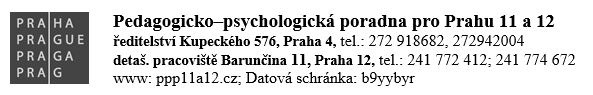 ŽÁDOST ŠKOLY O INTERVENCI VE TŘÍDĚNázev školy:Intervence ve třídě:Celkový počet žáků ve třídě:Třídní učitel/ka (titul, jméno):DŮVOD ŽÁDOSTI:Stručná charakteristika situace – max. 10 větDosud realizovaná opatření (např. rozhovory s rodiči/ s žáky/ s pedagogy/ aj., záznamy v IVýPu, názvy a poskytovatele preventivních programů pro třídu v aktuálním školním roce popř. v minulém šk. roce)Od spolupráce s ppp očekáváte:Další důležitá upozornění (jiná odborná péče o žáky ve třídě např. SVP, SPC, OSPOD, PČR, apod.):JMÉNO a DATUM odeslání žádosti:Žádost odesílejte e-mailem:  fialova@ppp11a12.cz (Mgr. Denisa Fialová) nebo koderova@ppp-modrany.cz (Mgr. Hedvika Koderová)dle rozdělení škol uvedeného na webových stránkách: https://www.ppp11a12.cz/sites/default/files/2021-02/rozdeleni_ZSaSS_Fialova_Koderova.pdf Po vyhodnocení žádosti se s Vámi spojíme.